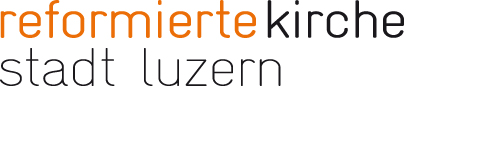 Wohl dem Volk, das jauchzen kann! HERR, sie werden im Licht deines Antlitzes wandeln.
Psalm 89,16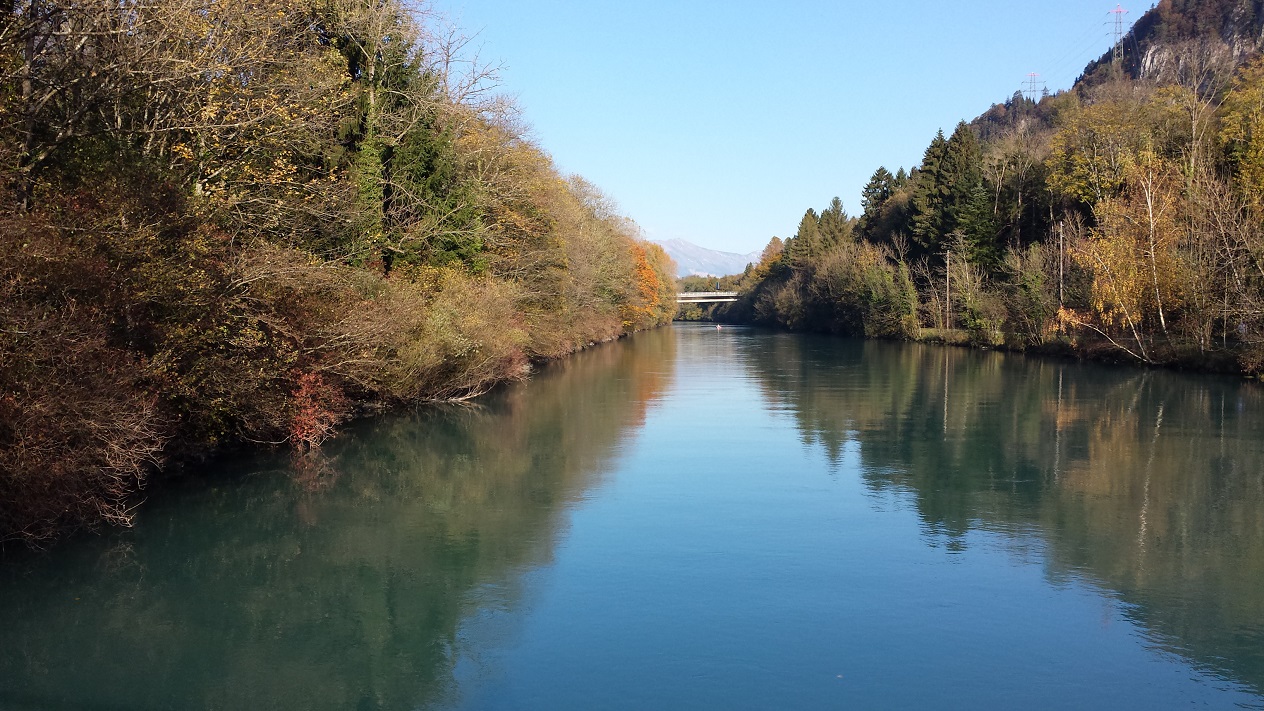 Jauchzen!? - Jetzt, in dieser Zeit? In den letzten Tagen durfte ich in der Funktion als Seelsorger einige Personen in den Altersheimen besuchen gehen. Bedingt durch die herrschende Isolation waren sie sehr froh, dass sie wieder einmal mit jemandem austauschen konnten, wenn auch auf grosse Distanz. Dabei hat mich die positive Haltung vieler alten Menschen überrascht und erfreut. Da sie alle schon harte Zeiten durchgemacht haben, relativieren sie die Schwere der Situation. Ja, sie schaffen es, auf das zu schauen, was sie jetzt an Vorrechten haben. Und in ihren Äusserungen schwingt die Zuversicht mit, dass sie und wir alle dies überstehen werden.Der eine Herr sass auf seinem Balkon, genoss die Sonne und lauschte den Vogelstimmen, die man in dieser Zeit mit dem geringeren Verkehrsaufkommen viel besser hört. Eine andere Person läuft jeden Tag einen Kilometer durch die Gänge des Altersheims. Und eine Frau, die im Rollstuhl sitzt, hört viel Musik und summt dazu, während eine andere diese Zeit nutzt, um sich in ihre geliebten Krimis zu vertiefen.Es kam mir so vor, als habe ich da ein leises "Jauchzen" der Dankbarkeit und der Hoffnung gehört. Dies habe ich mitgenommen!Heinz Kernwein, Sozialdiakon